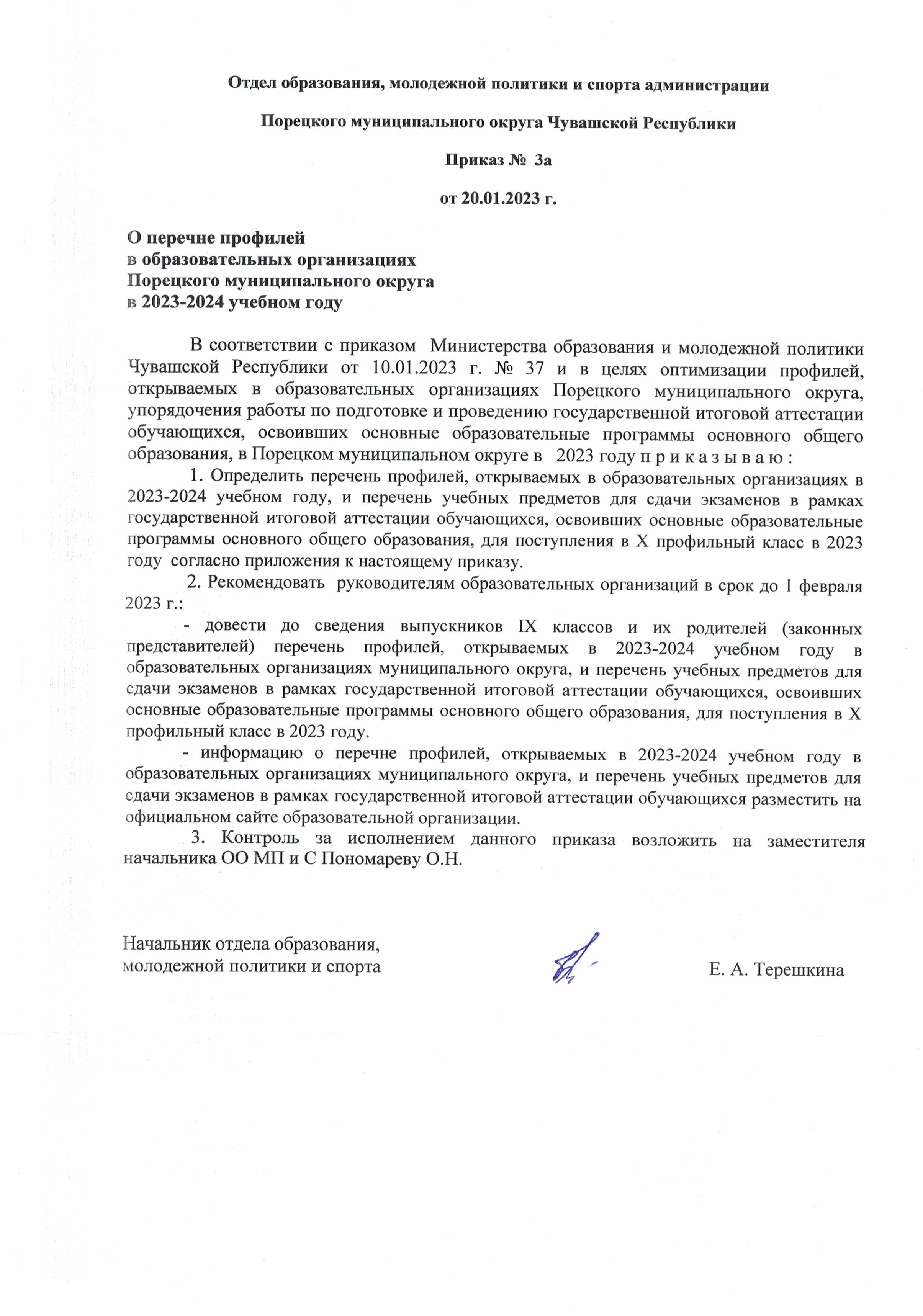                                          Отдел образования, молодежной политики и спорта